ВОПРОСЫ ДЛЯ ПОДГОТОВКИ К ЭКЗАМЕНУПО УЧЕБНОЙ ДИСЦИПЛИНЕТехнические измерениядля студентов 2 курса по профессии15.01.34 Фрезеровщик на станках с числовым программным управлением2020-2021 учебный годПреподаватель  Федорова Н.Г.РАЗДЕЛ 1  КАЧЕСТВО ПРОДУКЦИИТеоретические вопросы:История развития стандартизацииВиды и комплексы стандартовСтандарты на материалы Стандарты крепежные деталиМеждународные стандарты и их значениеГосударственная система стандартизацииКачество продукцииПоказатели качестваМетоды оценки качества  продукцииПринципы калибрования поверхностей КСУКПОсновы повышения качества продукцииВзаимозаменяемость. Понятие о точности и погрешности размера.Предельные размеры*Предельные отклонения*Посадки в системе отверстия*Посадки в системе вала*Допуски* Посадки*Единые принципы построения системы допусков и посадок для соединений деталей машинОснование единой системы допусков и посадокКвалитет*Взаимозаменяемость деталей по форме и взаимному расположению поверхностейОтклонения формы и отклонения расположения поверхностейДопуски формы и расположения поверхностей, их размерыШероховатость поверхности*Обозначение шероховатости поверхности на чертежах*Параметры шероховатости*Размерные цепиДопуски и посадки шпоночных соединений*Допуски и посадки шлицевых соединений*Методы и средства контроля*Характеристика крепежных резьб*Обозначение на чертежах крепежных резьб*Методы и средства контроля наружной резьбы*Методы и средства контроля внутренней резьбы*Зубчатые передачи*Методы контроля зубьев зубчатых колес*Практические задания:Прочитать условное обозначение, определить предельные размеры и допуск: ø20Н7;  50r6; 50+0,15*Прочитать условное обозначение, определить тип посадки  ø50Н7/f7*Прочитать условное обозначение, определить тип посадки  ø100Н7/r6*Прочитать условное обозначение, определить тип посадки  ø25Н7/f7*Прочитать условное обозначение  D – 8  36  40Н7/f7  7F8/f7*Прочитать условное обозначение  d – 8  36  40Н12/a11  7D9/h9*Прочитать условное обозначение  b– 8  36  40Н12/a11  7D9/f8*Прочитать условное обозначение  b– 8  36  40Н12  7D9*Прочитать условное обозначение  D – 8  36  40f7  7f7*Прочитать условное обозначение  18h9  11  100 ГОСТ23360-78*Прочитать условное обозначение, определить предельные размеры и допуск: ø25Н7;  150r6;  185f7*Прочитать условное обозначение М121 – 6H/6g – LH*Прочитать условное обозначение М20 – 6H/6g –30*Прочитать условное обозначение М201,25 – 6g –30**Прочитать условные обозначения: М201,25 – 6H/6g –30*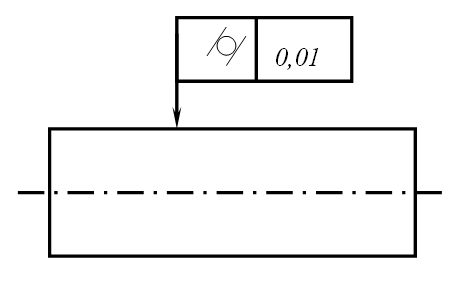 *Прочитать условные обозначения: D – 8  36  40Н7/f7  7F8/f7*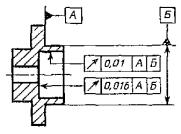  Определить характер сопряжения (группы посадки)  70   и произвести расчеты параметров отверстия и вала*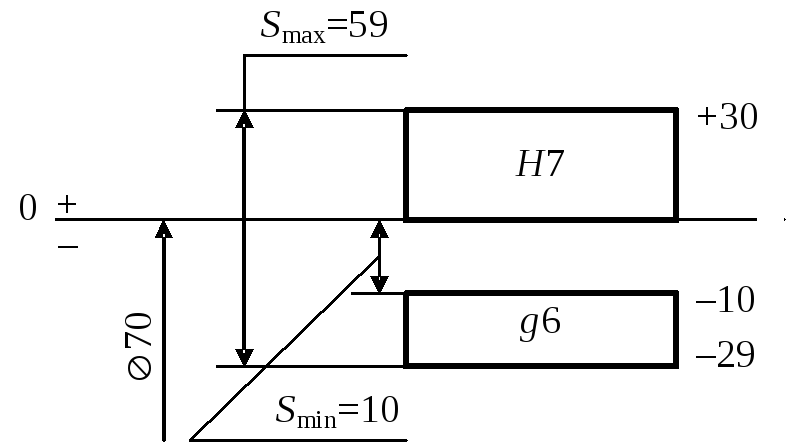 Определить характер сопряжения (группы посадки)  80   и произвести расчеты параметров отверстия и вала*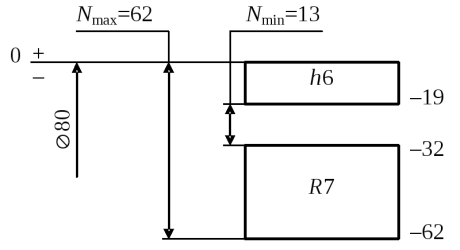 Определить характер сопряжения (группы посадки)  50   и произвести расчеты параметров отверстия и вала*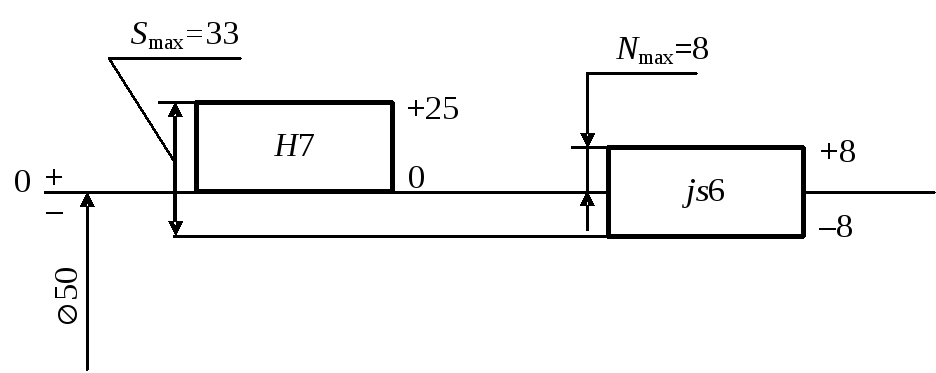 Произвести анализ  чертежа детали, прочитать условные обозначения допусков формы и расположения поверхностей* 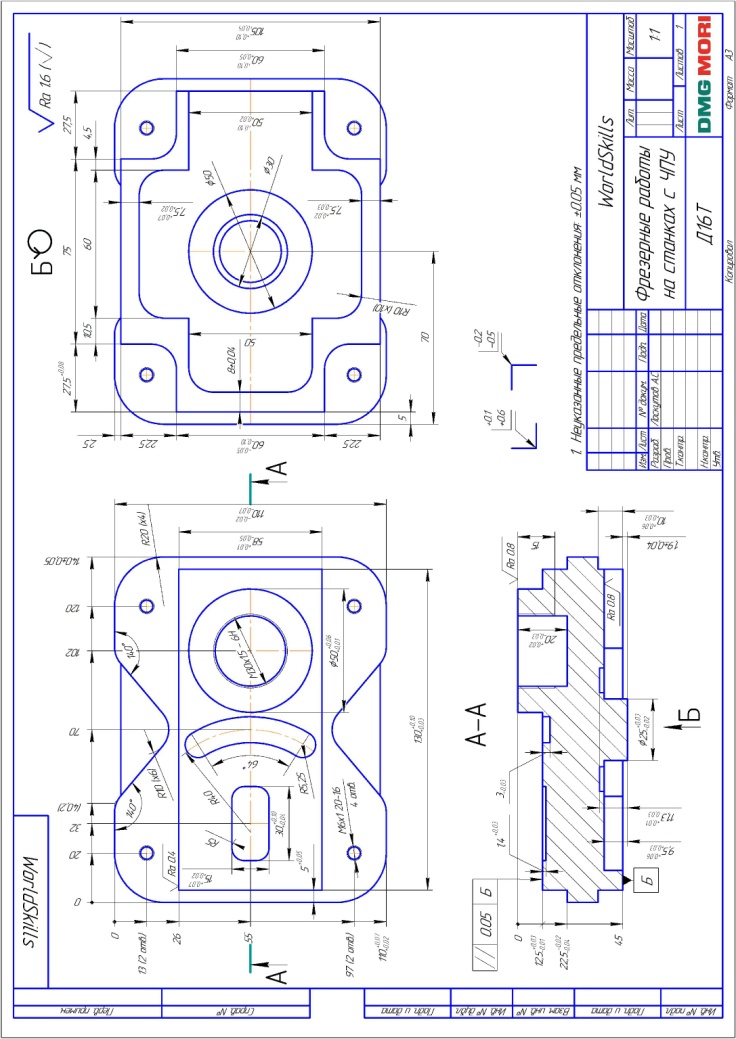 Произвести анализ  чертежа детали, прочитать условные обозначения допусков формы и расположения поверхностей* 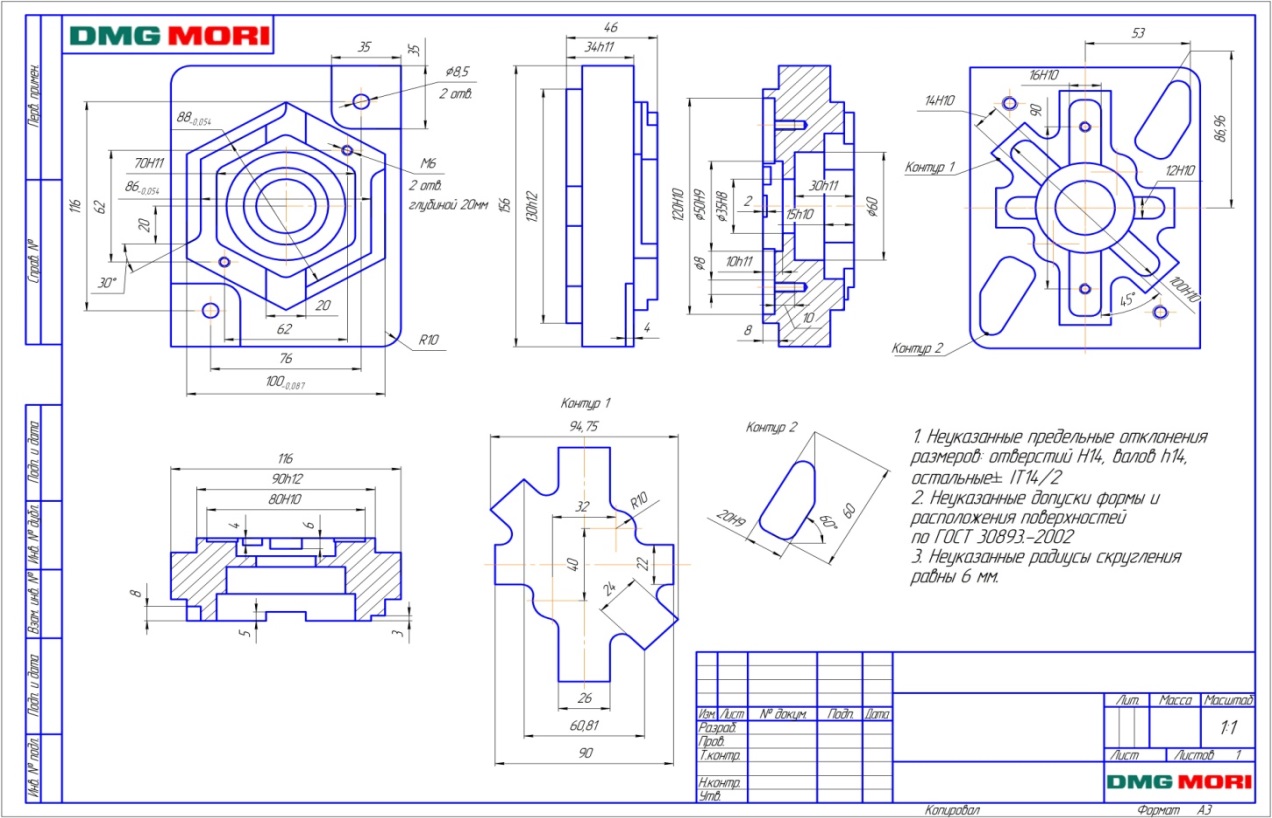 Произвести анализ  чертежа детали, прочитать условные обозначения допусков формы и расположения поверхностей* 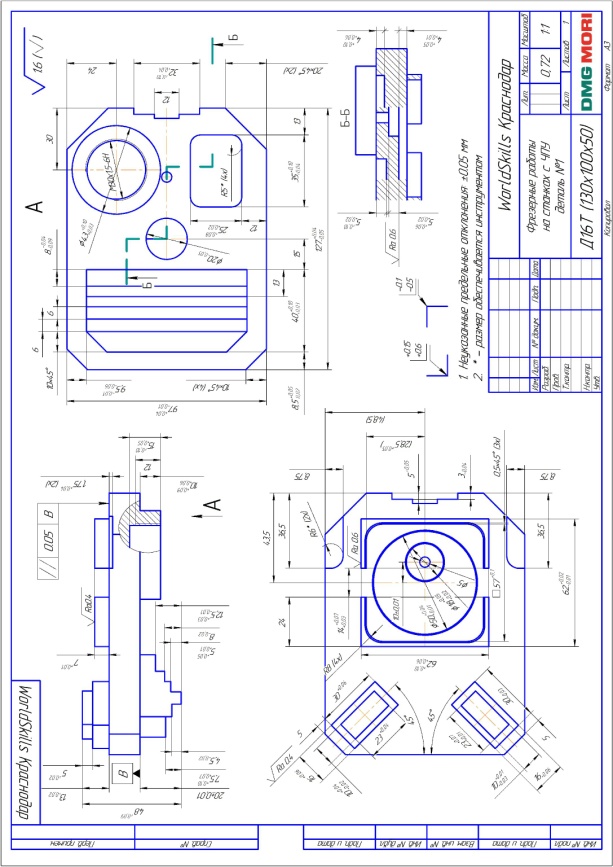 Произвести анализ  чертежа детали, прочитать условные обозначения допусков формы и расположения поверхностей* 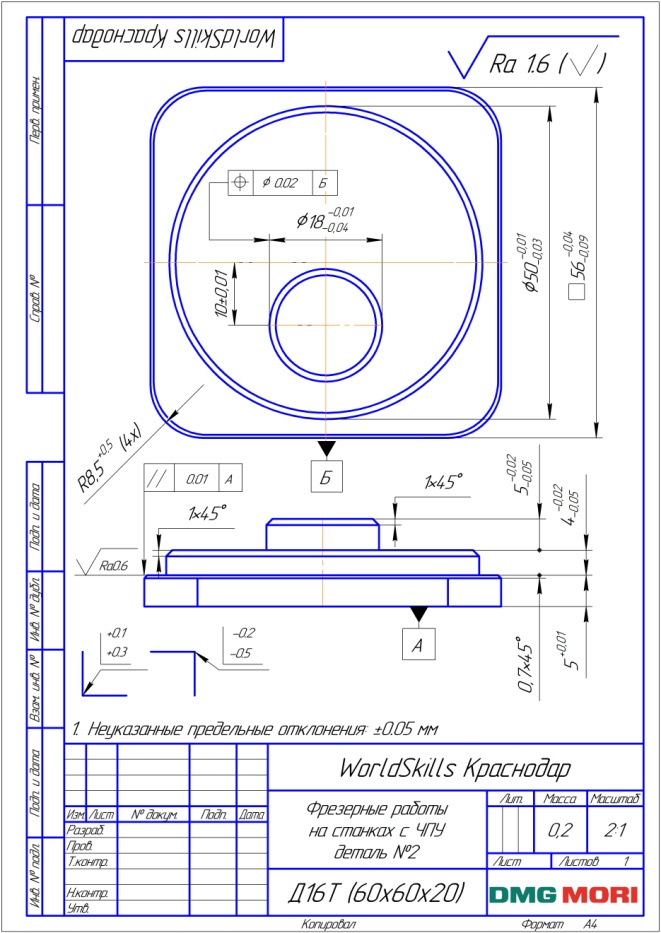 РАЗДЕЛ 2   ТЕХНИЧЕСКИЕ ИЗМЕРЕНИЯТеоретические вопросы:Понятия по метрологии Международная система единиц физических величинОбъекты и средства измеренийТребования контроля и надзораЕдинство измеренийЭталоны СИ - единицы физических величинПрямые измерения*Косвенные измерения*Средства измерения и контроля линейных размеров*Средства измерения и контроля угловых размеров* Предельные калибры*Гладкие микрометры*Резьбовые микрометры*Штангенинструменты*Микрометрические инструменты*Правила подбора средств измерений*Специальные средства измерения*Индикаторы часового типа*Нутромеры*Оптиметры*Автоматизированные системы и комплексы*Практические задания:Произвести контроль линейных размеров из предложенных деталей штангенциркулем*Произвести контроль линейных размеров из  предложенных деталей микрометром*Произвести контроль угловых размеров из предложенных деталей угломером*Произвести контроль расстояния между осями двух отверстий косвенным методом из предложенных деталей*Произвести контроль диаметральных размеров из предложенных деталей штангенциркулем*Произвести контроль диаметральных размеров из предложенных деталей микрометром*Произвести контроль наружной и внутренней резьбы из предложенных деталей* СПИСОК ЛИТЕРАТУРЫ И ИСТОЧНИКОВОсновные источникиДля преподавателейКолчков В.И. Метрология, стандартизация и сертификация: учебник-М. ИЦ  «Владос» 2014-398с.Зайцев С.А. и др. Допуски, посадки и технические измерения: учебник –М.«Академия» 2014-240с. Лифиц И.М. Стандартизация, метрология и сертификация в машиностроении: учебник – «Юрайт» 2014-412с.Радкевич Я.М. Стандартизация, метрология и сертификация - М. ВШ. 2014Таратина Е.П. Допуски, посадки и технические измерения: теоретические основы профессиональной деятельности: учебник –М. «Академкнига» 2014-144с.Зайцев С.А., Толстов А.Н. и др. Метрология, стандартизация и сертификация в машиностроении: учебник –«Академия» 2014-288с.. Димов Ю.В .Метрология, стандартизация и сертификация: учебник-М. «Питер» 2014-463с.Для студентовКолчков В.И. Метрология, стандартизация и сертификация: учебник-М. ИЦ  «Владос» 2014-398с.Зайцев С.А. и др. Допуски, посадки и технические измерения: учебник –М.«Академия» 2014-240с. Таратина Е.П. Допуски, посадки и технические измерения: теоретические основы профессиональной деятельности: учебник –М. «Академкнига» 2014-144с.Шишмарев В.Ю. Метрология, стандартизация и сертификация –М. «Академия» 2014-319с.ХрусталеваЗ.А. Метрология, стандартизация и сертификация: Практикум -учебное пособие – М. «Кнорус» 2014-176с.Дополнительные источники Для преподавателейГОСТ Р1.0-2004. Стандартизация в Российской Федерации. Основные положения.ГОСТ Р 1.12-2004. Стандартизация в Российской Федерации. Термины и определения.ГОСТ 166-89 (ИСО 3599-76). Штангенциркули, Технические условия.ГОСТ868-82.Нутромеры индикаторные с ценой деления 0,01. Технические условия.ГОСТ 2789-73. Шероховатость поверхности. Параметры и характеристики.ГОСТ24642-81. Основные нормы взаимозаменяемости. Допуски формы и расположения поверхностей. Основные термины и определения.ГОСТ25142-82. Шероховатость поверхности. Термины и определения.ГОСТ25346-89. Основные нормы взаимозаменяемости. ЕСДП. Общие положения, ряды допусков и основных отклонений.ГОСТ 25347-82. Основные нормы взаимозаменяемости.  ЕСДП. Поля допусков и рекомендуемые посадки.ГОСТ 2.307-79  ЕСКД. Нанесение размеров и предельных отклонений.ГОСТ 2.308-79. ЕСКД. Указание на чертежах допусков формы и расположения поверхностей.ГОСТ 2.309-73. ЕСКД. Обозначение шероховатости поверхности.ГОСТ8.417-2002.Единицы величин.ГОСТ 16263-70  ГСИ. Метрология, Термины и определения.ПР 50.2.006-98.ГСИ. Порядок проведения поверки средств измерений.ГОСТ15467-79. Управление качеством продукции. Основные понятия. Термины и определения.Ганевский Г.М. и др. Допуски, посадки и технические измерения в машиностроении: учебник – «Академия» 2009-288с.Закон РФ «О стандартизации»Закон РФ «Об обеспечении единства измерений»Для студентовГОСТ 166-89 (ИСО 3599-76). Штангенциркули, Технические условия.ГОСТ868-82. Нутромеры индикаторные с ценой деления 0,01. Технические условия.ГОСТ 2789-73. Шероховатость поверхности. Параметры и характеристики.ГОСТ24642-81. Основные нормы взаимозаменяемости. Допуски формы и расположения поверхностей. Основные термины и определения.ГОСТ25142-82. Шероховатость поверхности. Термины и определения.ГОСТ25346-89. Основные нормы взаимозаменяемости. ЕСДП. Общие положения, ряды допусков и основных отклонений.ГОСТ 25347-82. Основные нормы взаимозаменяемости.  ЕСДП. Поля допусков и рекомендуемые посадки.ГОСТ 2.307-79  ЕСКД. Нанесение размеров и предельных отклонений.ГОСТ 2.308-79. ЕСКД. Указание на чертежах допусков формы и расположения поверхностей.ГОСТ 2.309-73. ЕСКД. Обозначение шероховатости поверхности.  Интернет-ресурсыhttps://new.znanium.com/